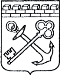 АДМИНИСТРАЦИЯ ЛЕНИНГРАДСКОЙ ОБЛАСТИКОМИТЕТ ПО СОХРАНЕНИЮ КУЛЬТУРНОГО НАСЛЕДИЯ ЛЕНИНГРАДСКОЙ ОБЛАСТИПРИКАЗ«___»____________2022 г.                                                         №___________________                                                                                                            Санкт-ПетербургОб установлении предмета охраны объекта культурного наследия регионального значения «Мемориал «Партизанская слава», посвященный партизанам Ленинградской области, участникам битвы за г. Ленинград              (1941-1944 гг.)», местонахождение: Ленинградская область, Лужский муниципальный район, Лужское городское поселение, г. Луга, Ленинградское шоссе, 60В соответствии со ст. 9.2, 20, 33 Федерального закона от 25 июня 2002 года                    № 73-ФЗ «Об объектах культурного наследия (памятниках истории и культуры) народов Российской Федерации», п. 2.1.1 Положения о комитете по сохранению культурного наследия Ленинградской области, утвержденного постановлением Правительства Ленинградской области от 24 декабря 2020 года № 850, Положением о едином государственном реестре объектов культурного наследия (памятников истории и культуры) народов Российской Федерации, утвержденным приказом Минкультуры России от 3 октября 2011 года № 954, приказываю:1. Установить предмет охраны объекта культурного наследия регионального значения «Мемориал «Партизанская слава», посвященный партизанам Ленинградской области, участникам битвы за г. Ленинград (1941-1944 гг.)», местонахождение: Ленинградская область, Лужский муниципальный район, Лужское городское поселение, г. Луга, Ленинградское шоссе, 60, принятого под государственную охрану указом Президента Российской Федерации от 05.05.1997  № 452 «Об уточнении состава объектов исторического и культурного наследия регионального (общероссийского) значения», согласно приложению к настоящему приказу.2. Комитету по сохранению культурного наследия Ленинградской области обеспечить:- внесение соответствующих сведений в Единый государственный реестр объектов культурного наследия (памятников истории и культуры) народов Российской Федерации;- обеспечить размещение настоящего приказа на сайте комитета                                       по сохранению культурного наследия Ленинградской области в информационно-телекоммуникационной сети «Интернет».3. Настоящий приказ вступает в силу со дня его официального опубликования.4. Контроль за исполнением настоящего приказа оставляю за собой. Заместитель ПредседателяПравительства Ленинградской области – председатель комитета по сохранениюкультурного наследия                                                                                            В.О. ЦойПриложениек приказу комитетапо сохранению культурного наследияЛенинградской областиот «___» _____________2022 г.№ _________________________Предмет охраныобъекта культурного наследия регионального значения«Мемориал «Партизанская слава», посвященный партизанам Ленинградской области, участникам битвы за г. Ленинград (1941-1944 гг.)», местонахождение: Ленинградская область, Лужский муниципальный район, Лужское городское поселение, г. Луга, Ленинградское шоссе, 60Предмет охраны может быть уточнен в процессе историко-культурных                                     исследований, реставрационных работ.№п/пВиды предмета охраны Предмет охраныФотофиксация12341.Объемно-пространственное решение территории ансамбля:историческое местоположение               (на 135-м км шоссе Ленинград – Киев, с юго-западной стороны дороги, на участке, ограниченном             с востока – дорогой Ленинград – Киев, с юга, востока и севера – лесным массивом) мемориального комплекса, габариты                                  и конфигурация объектов, формирующих и входящих в состав мемориального комплекса:1) Музей Партизанской славы;2) Главная скульптура;3) Первый бастион (Ленинград);4) Второй бастион (Новгород);5) Третий бастион (Псков);6) Лестница;7) Священное поле;исторический рельеф и ландшафт территории мемориального комплекса;историческая дорожно-тропиночная сеть (планировка), местоположение, габариты и конфигурация дорог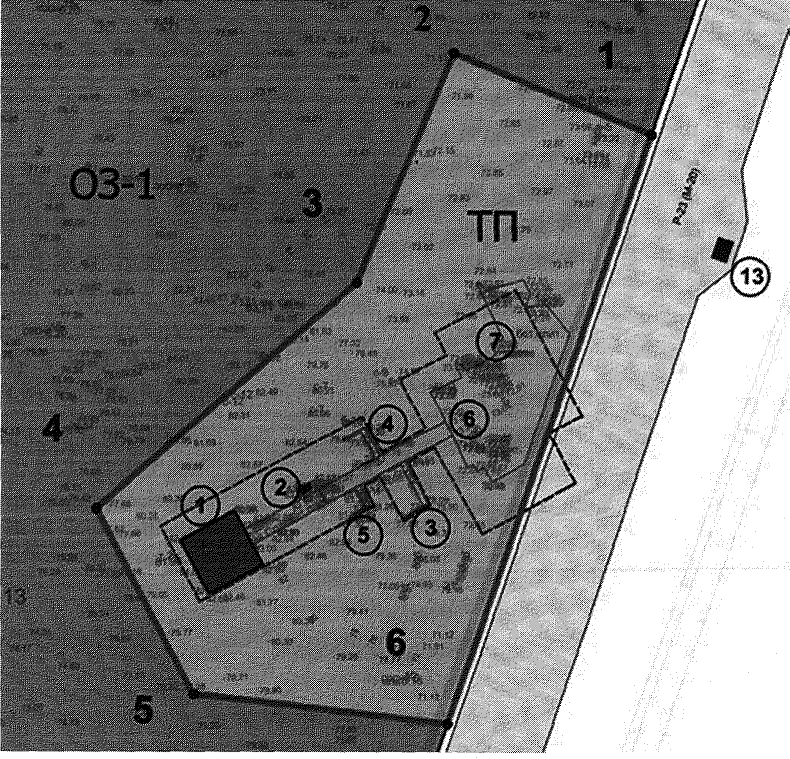 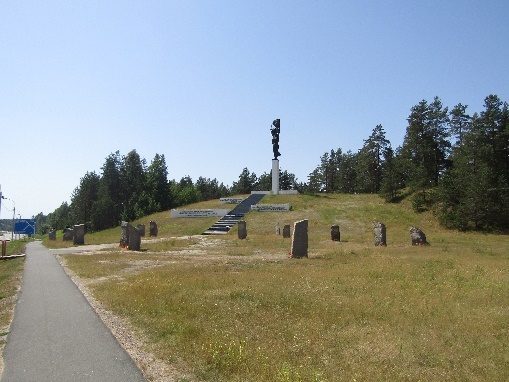 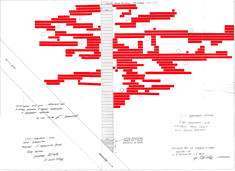 1. Музей Партизанской славы1. Музей Партизанской славы1. Музей Партизанской славы1. Музей Партизанской славы1.Объемно-пространственное решение:историческое местоположение (на вершине холма, в юго-западной части мемориального комплекса,              к юго-западу от скульптуры партизанки), габариты                               и конфигурация (прямоугольное               в плане) одноэтажного сооружения в виде блиндажа-землянки;крыша: габариты и конфигурация (плоская)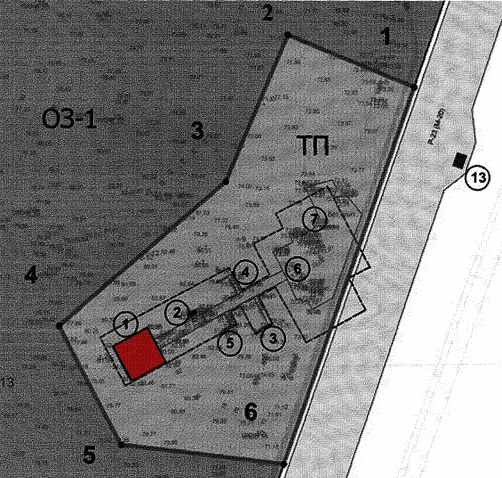 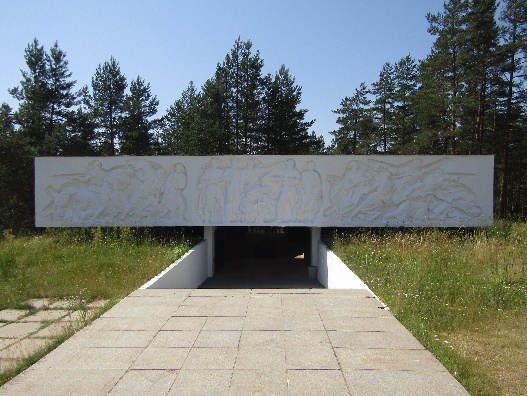 2.Конструктивное решение:местоположение капитальных стен и столбов, материал (железобетон);высотные отметки перекрытия;конструкция фонарей верхнего света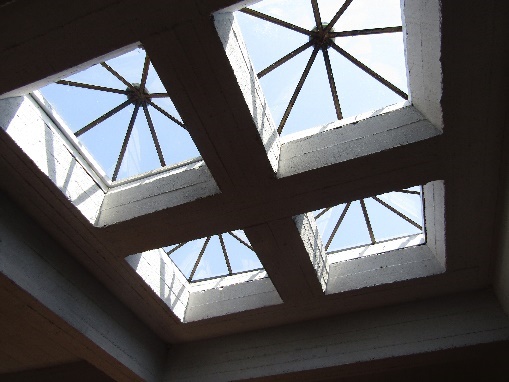 3.Объемно-планировочное решение:объемно-планировочная структура               в габаритах капитальных стен4.Архитектурно-художественное решение:три барельефных композиции                 на северо-восточном фасаде:«Уход в партизаны»,«Клятва»,«Бой»;фигурное металлическое ограждение проема на юго-западном фасаде с текстом партизанской клятвы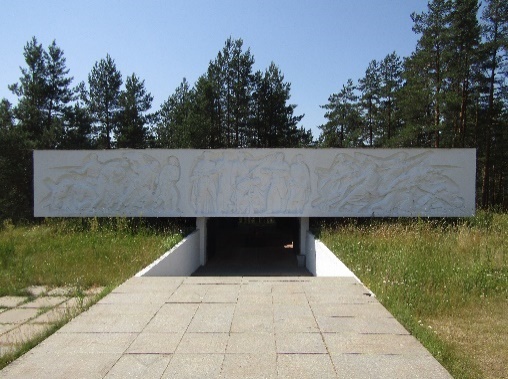 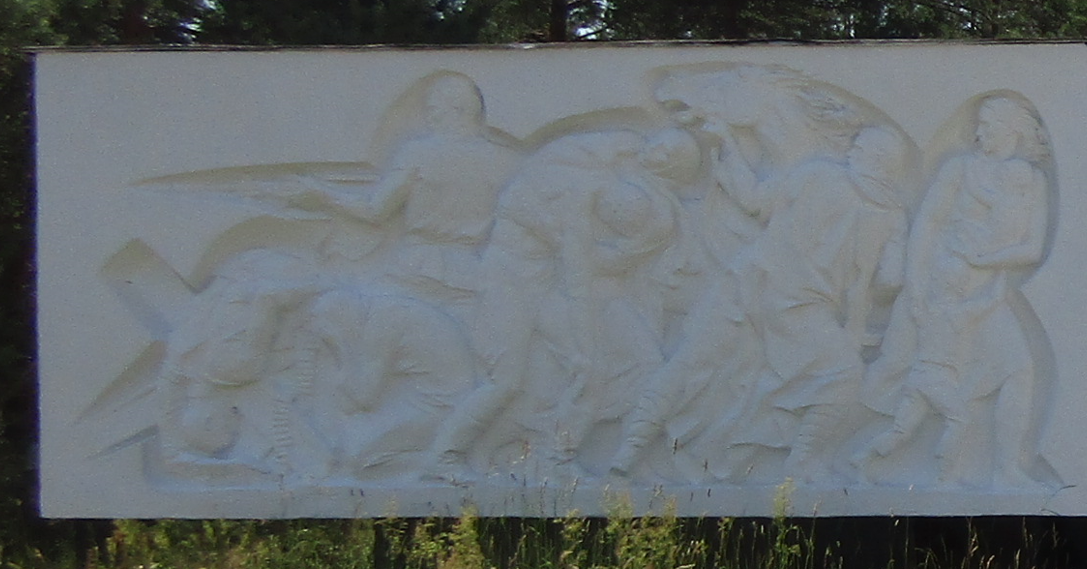 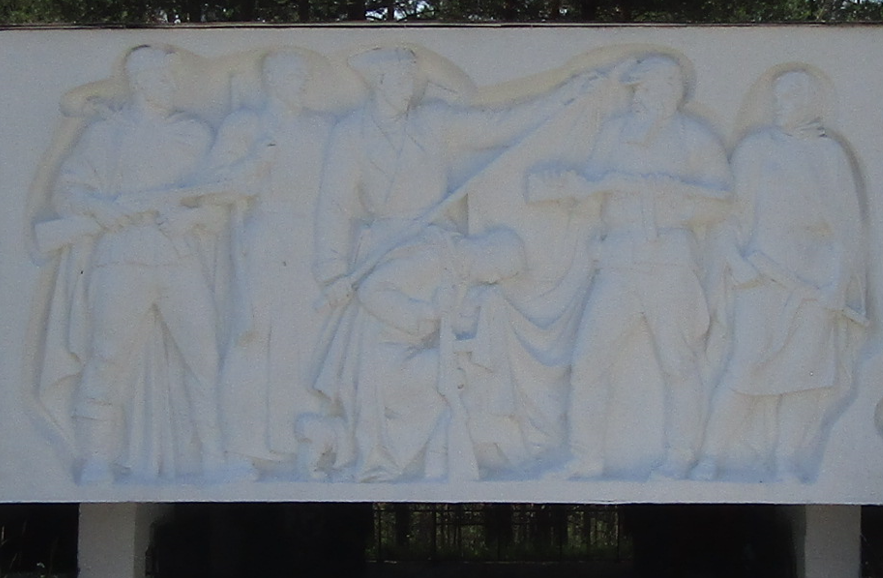 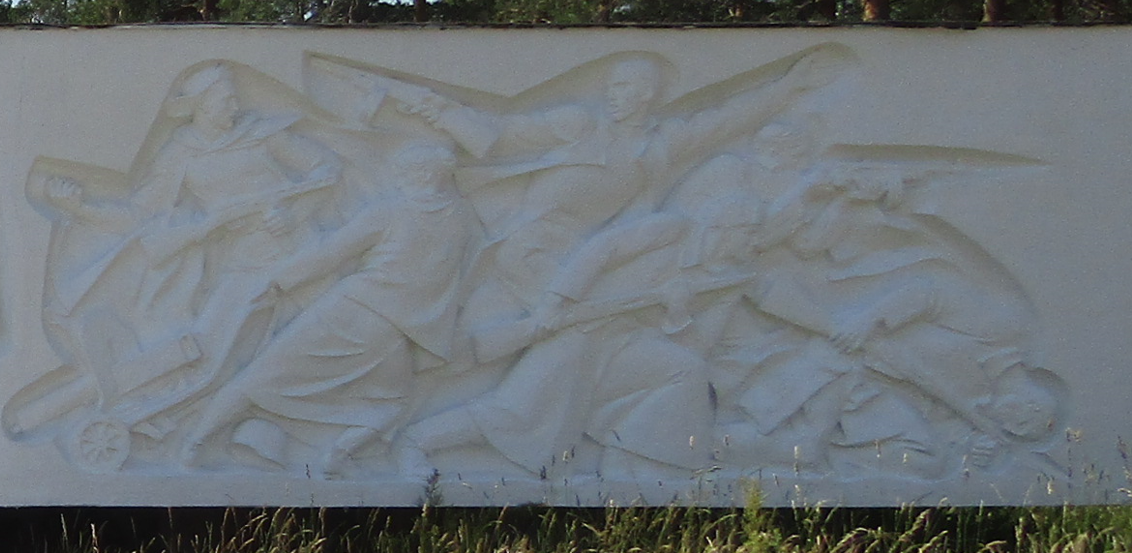 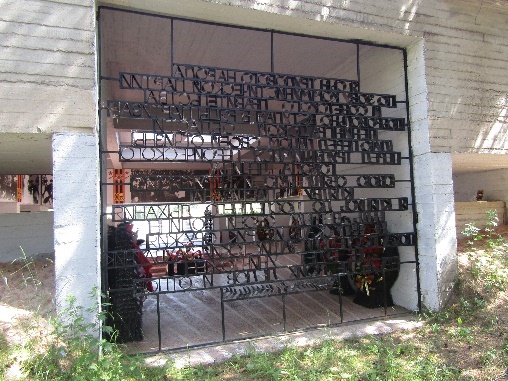 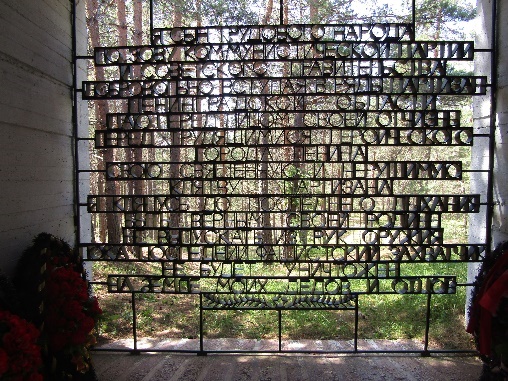 5.Декоративно-художественная отделка интерьеров:полы внутреннего помещения, техника исполнения (терраццо);ступени в центре внутреннего помещения, ведущие к металлической композиции в виде гильз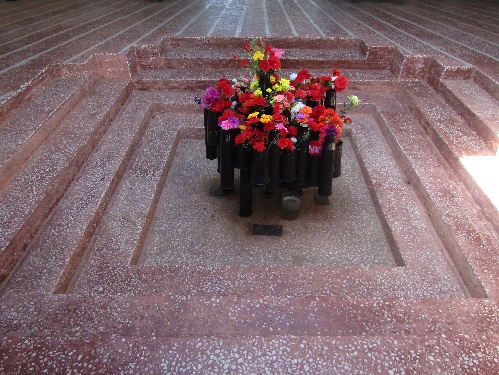 2. Главная скульптура2. Главная скульптура2. Главная скульптура2. Главная скульптура1.Объемно-пространственное решение:историческое местоположение              (на вершине холма, в юго-западной части мемориального комплекса, северо-востоку от музея Партизанской славы), габариты                 и конфигурация фигуры партизанки, установленной на высоком пьедестале;габариты, композиция высот пьедестала и скульптуры;направление скульптуры лицевой стороной на северо-восток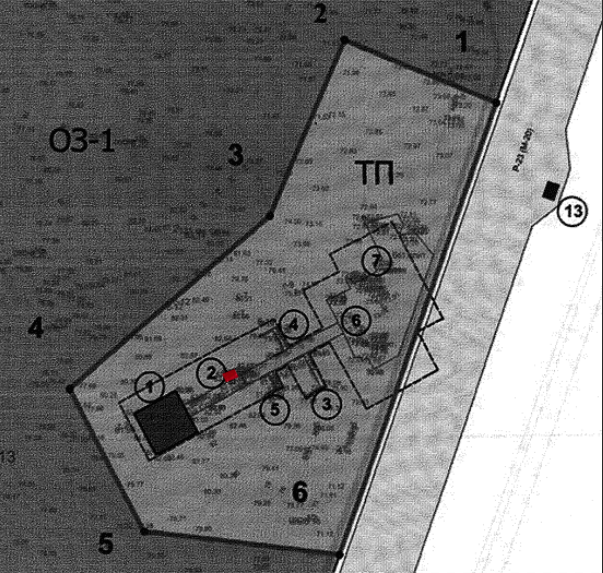 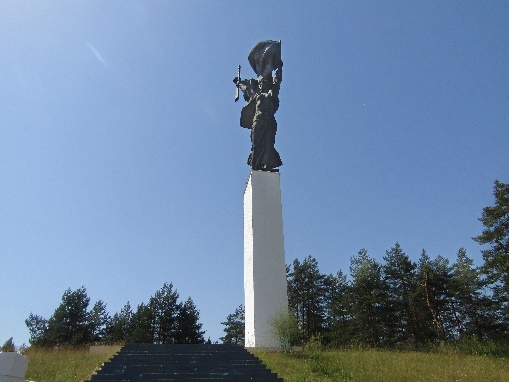 2.Архитектурно-художественное решение:пьедестал: габариты                                  и конфигурация (прямоугольный                    в плане), материал (железобетон);исторические габариты, конфигурация, материал (бронза), форма скульптуры: монументальная фигура партизанки на прямоугольном основании, изображенной со знаменем в левой руке и пистолетом-пулеметом Шпагина в правой руке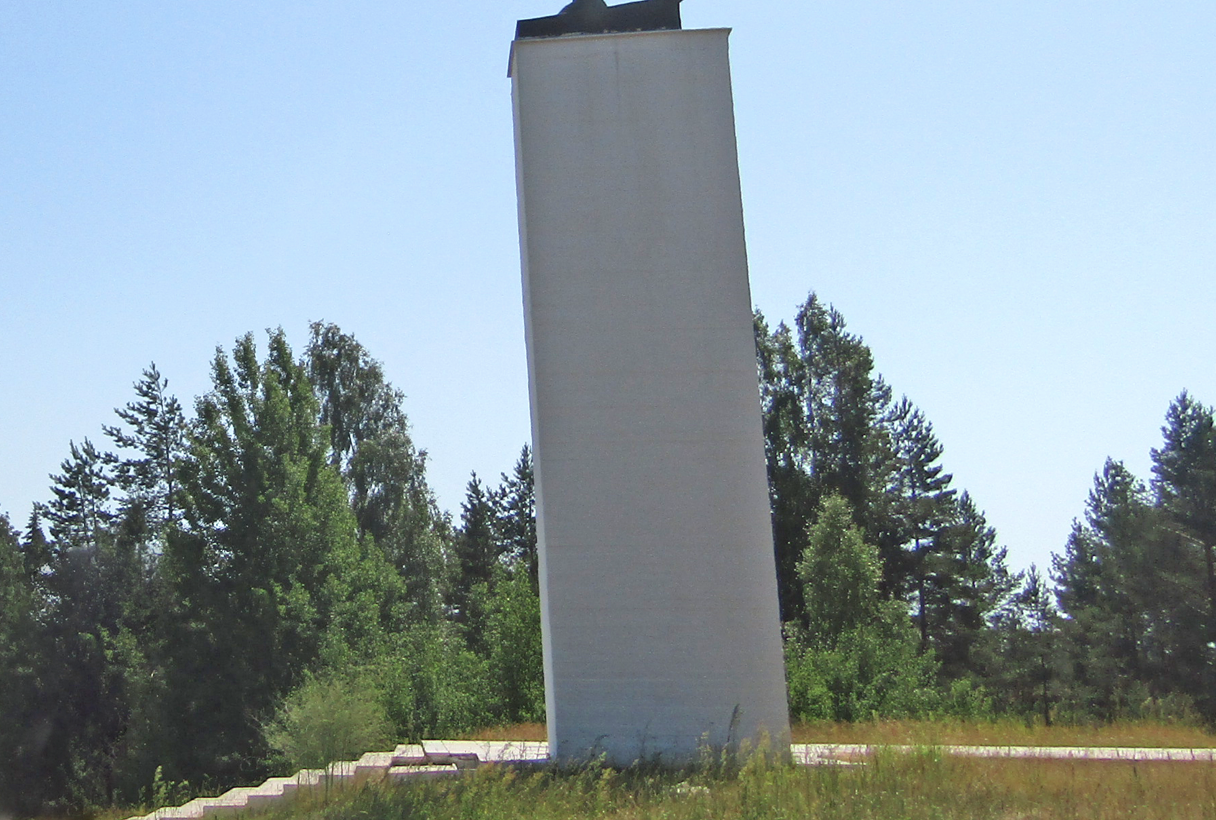 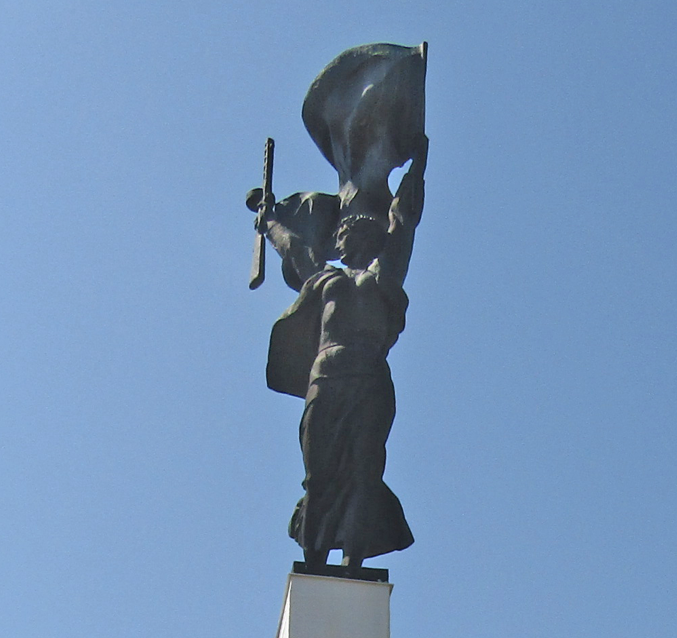 3. Первый бастион (Ленинград), второй бастион (Новгород), третий бастион (Псков), лестница3. Первый бастион (Ленинград), второй бастион (Новгород), третий бастион (Псков), лестница3. Первый бастион (Ленинград), второй бастион (Новгород), третий бастион (Псков), лестница3. Первый бастион (Ленинград), второй бастион (Новгород), третий бастион (Псков), лестница1.Объемно-пространственное решение:историческое местоположение                (на холме, в центральной части мемориального комплекса), габариты и конфигурация лестницы и бастионов;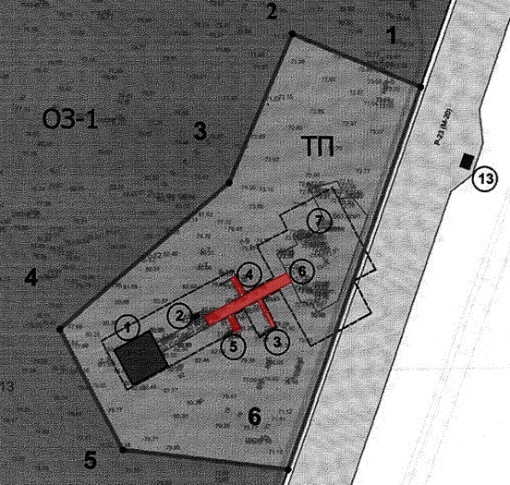 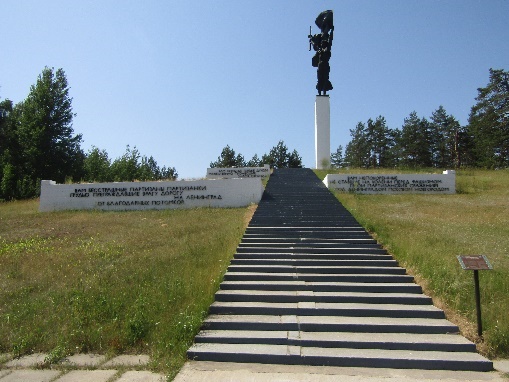 2.Архитектурно-художественное решение:мемориальные надписи: техника исполнения (металлические буквы), цвет (черный), текст:-«Вам, сильные, гордые духом, мужественно пронесшие знамя свободы по тылам врага»;-«Вам, непокоренные, не ставшие на колени перед фашизмом, герои партизанских сражений под Ленинградом, Псковом и Новгородом»;-«Вам, бесстрашные партизаны и партизанки, грудью преграждавшие врагу дорогу на Ленинград – от благодарных потомков»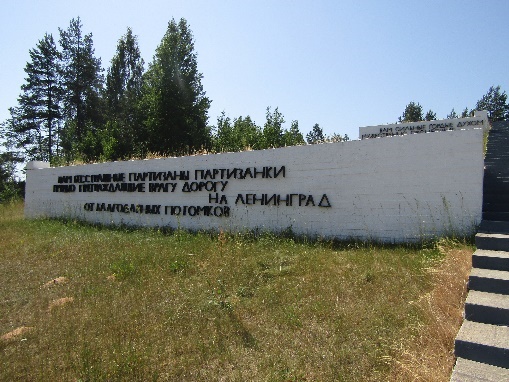 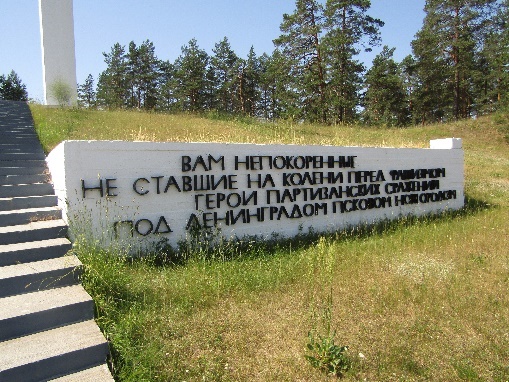 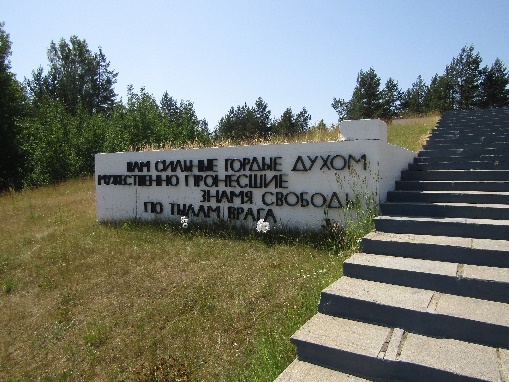 4. Священное поле4. Священное поле4. Священное поле4. Священное поле1.Объемно-пространственное решение:историческое местоположение (у подножия холма, в северо-восточной части мемориального комплекса);историческая дорожно-тропиночная сеть (планировка), местоположение, габариты и конфигурация дорог;исторический рельеф и ландшафт Священного поля;местоположение, габариты и конфигурация 13-ти стел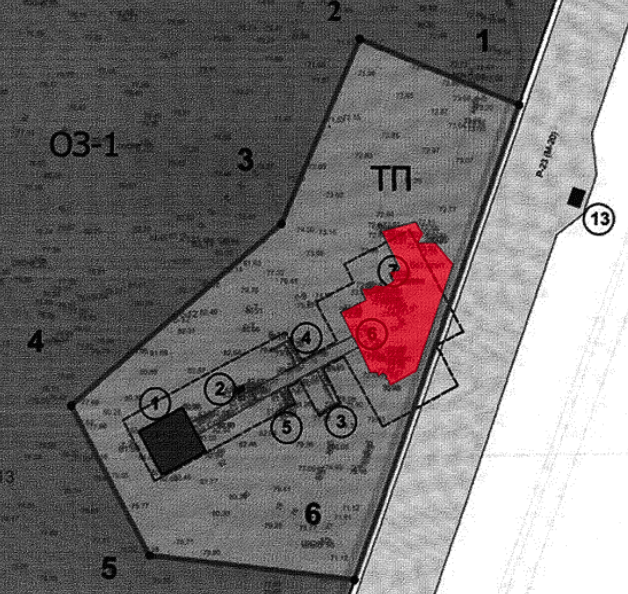 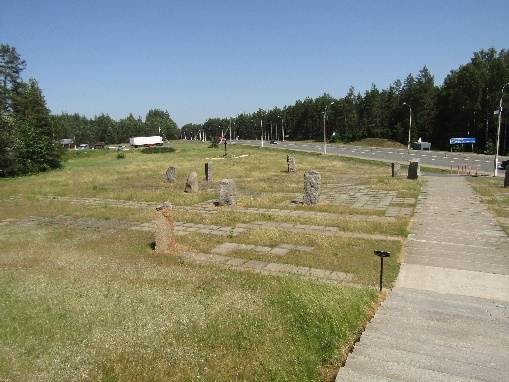 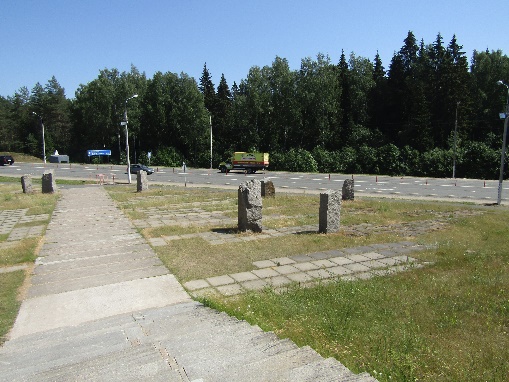 2.Архитектурно-художественное решение:исторические габариты, конфигурация, материал (гранит), 13-ти стел, расположенных на территории «Священного поля»;мемориальные надписи: техника исполнения (гравировка), текст с обозначением действовавших в годы Великой Отечественной войны 13-ти партизанских бригад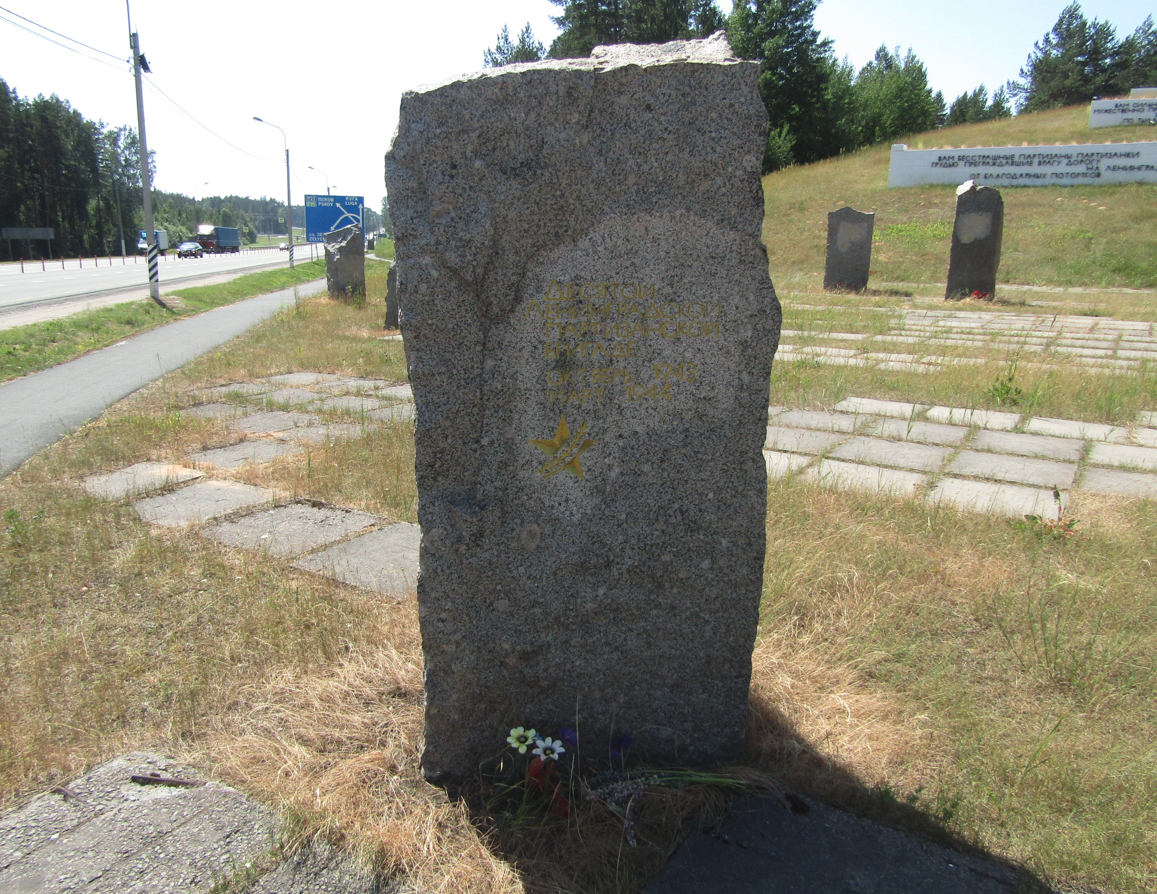 